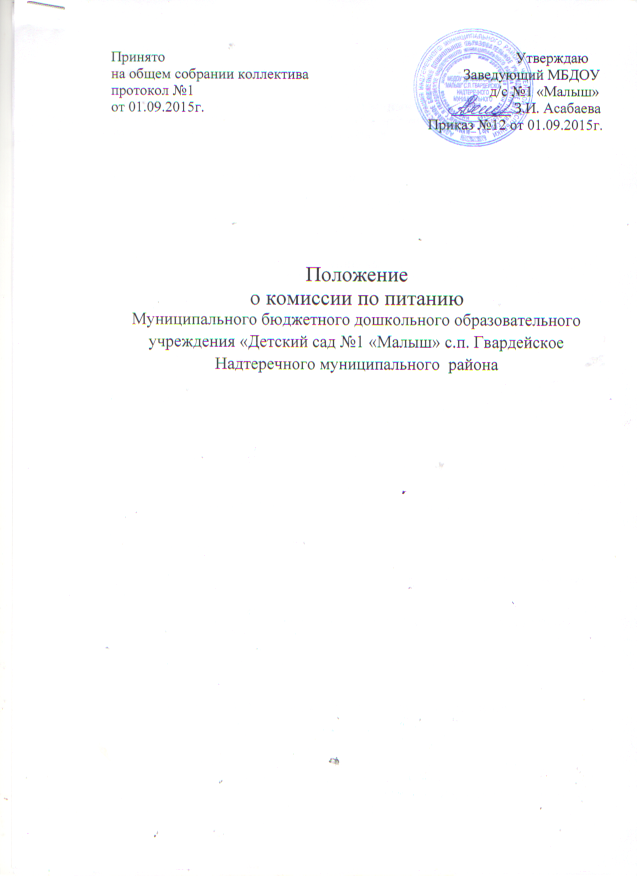 I. Общие положения 1.1. Комиссия по питанию является общественным органом, который создан с целью оказания практической помощи ОУ в организации и осуществлении административно-общественного контроля за организацией и качеством питания детей в ОУ.  II. Структура комиссии по питанию 2.1. Комиссия по питанию включает в себя постоянно действующую группу из числа сотрудников ДОУ и представителя общественности (член родительского комитета). Общее количество членов Комиссии по питанию – 7 человек.2.2. Председателем Комиссии по питанию является заведующий детского сада. Из числа членов комиссии по питанию назначается заместитель председателя комиссии по питанию.2.3. В состав Комиссии по питанию входят:Заведующий д/сСтарший воспитательмедсестраповарЗам.зав.по АХЧВоспитательЧлен родительского комитета2.4. Состав комиссии по питанию утверждается Приказом руководителя ДОУ сроком на 3 года.  III. Основные задачи работы Комиссии по питанию 3.1. Осуществление содействия в проведении анализа за состоянием и организацией питания в ДОУ.3.2. Организация обучения персонала, связанного с организацией питания детей в ДОУ.3.3. Разработка и интеграция нового передового опыта, инновационных форм организации питания детей в ДОУ.3.4. Координация деятельности ДОУ и поставщиков продуктов (по вопросам питания)  IV.  Порядок и направления работы Комиссии по питанию  4.1. Комиссия организует:изучение оптимального и передового опыта в области организации питания в ДОУ и способствует его интеграции в работу;консультативную работу, повышение квалификации, обучение персонала, связанного организацией детского питания;практическую помощь в овладении технологией приготовления новых блюд;плановый систематический анализ за состоянием организации питания, хранения и транспортировки продуктов, их стоимости.4.2. Осуществляет контроль:за работой пищеблока (материальная база пищеблока, санитарно-эпидемиологический режим, хранение проб за 48 часов, закладка продуктов, технология приготовления продуктов, качество и количество пищи, продуктов, маркировка тары, выполнение графика и правил раздачи пищи…);за организацией питания детей и детей-аллергиков на группах: соблюдение режима питания, доставка и раздача пищи в группах, сервировка стол, гигиена приема пищи, качество и количество пищи, оформление блюд, маркировка посуды для пищи;за работой продуктовой кладовой (прием, хранение, выдача продуктов, оформление документации, санитарно-эпидемиологический режим);за выполнением 20-ти дневного меню, за выполнением норм раскладки;за организацией транспортировки продуктов, их качеством;за ведением документации по организации питания.4.3. Комиссия проводит заседание ежемесячно, оформляя заседания протоколами.  V.     Права и обязанности членов Комиссии по питанию 5.1. Члены Комиссии по питанию ДОУ обязаны присутствовать на заседаниях комиссии по питанию.5.2. Члены Комиссии по питанию ДОУ имеют право:Выносить на обсуждение конкретные обоснованные предложения по вопросам питания, контролировать выполнение принятых на Комиссии по питанию предложений, поручений.Давать рекомендации, направленные на улучшение питания в ДОУ.Ходатайствовать перед администрацией о поощрении или наказании сотрудников, связанных с организацией питания в ДОУ.